Φύλλο συμμόρφωσης: Ανάπτυξη δικτύου χωριστής συλλογής βιοαποβλήτων και προώθηση οικιακής κομποστοποίησηςΠΙΝΑΚΑΣ ΣΥΜΜΟΡΦΩΣΗΣ ΕΣΩΤΕΡΙΚΩΝ ΚΑΔΩΝ ΚΟΥΖΙΝΑΣ 10LTΠΙΝΑΚΑΣ ΣΥΜΜΟΡΦΩΣΗΣ ΕΣΩΤΕΡΙΚΩΝ ΚΑΔΩΝ ΚΟΥΖΙΝΑΣ 60LTΠΙΝΑΚΑΣ ΣΥΜΜΟΡΦΩΣΗΣ ΕΞΩΤΕΡΙΚΩΝ ΚΑΔΩΝ 240/360 LTΟ ΠΡΟΣΦΕΡΩΝ (Ημερομηνία, σφραγίδα και υπογραφή)ΕΛΛΗΝΙΚΗ ΔΗΜΟΚΡΑΤΙΑΠΕΡΙΦΕΡΕΙΑ ΑΤΤΙΚΗΣ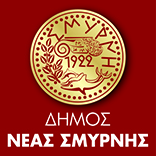 ----------------------------------Δ/ΝΣΗ ΤΕΧΝΙΚΩΝ ΥΠΗΡΕΣΙΩΝΤΑΧ. Δ/ΝΣΗ : ΕΛ. ΒΕΝΙΖΕΛΟΥ 14Τ.Κ.: 17121 – ΝΕΑ ΣΜΥΡΝΗ------------------------------------ΠΛΗΡΟΦΟΡΙΕΣ: Α. ΚΩΣΤΟΥΡΟΣΤΗΛ.: 213 2025807E-mail: akostou@tee.grΑΝΤΙΚΕΙΜΕΝΟ:«Ανάπτυξη δικτύου χωριστής συλλογής βιοαποβλήτων και προώθηση οικιακής κομποστοποίησης»ΝΕΑ ΣΜΥΡΝΗ 2020Αριθ. Μελέτης:18/2020Α/ΑΠΕΡΙΓΡΑΦΗΑΠΑΙΤΗΣΗΑΠΑΝΤΗΣΗ (ΝΑΙ Ή ΟΧΙ)ΠΑΡΑΤΗΡΗΣΕΙΣ1Οι προσφερόμενοι κάδοι να είναι απολύτως καινούργιοι, αμεταχείριστοι και πρόσφατης κατασκευήςΝΑΙ2Χωρητικότητα κάδου10 lt3Yλικό κατασκευής: 100% ανακυκλώσιμο πολυπροπυλένιο άριστης ποιότητας εμπλουτισμένο κατάλληλα για την προφύλαξη από απότομες θερμοκρασιακές μεταβολές, επίδραση της ηλιακής ακτινοβολίας και χημικές επιδράσεις.ΝΑΙ4Αποσπώμενο καπάκι με ευρύ εμπρόσθιο χείλοςΝΑΙ5Χρώμα κάδουΚαφέ6Αυτοκόλλητη σήμανση με το λογότυπο και το μήνυμα της καμπάνιας του ΔήμουΝΑΙ7Οδηγίες χρήσης έγχρωμου, δίπτυχου μεγέθους Α5 με το λογότυπο, το μήνυμα και το κείμενο της καμπάνιας του9.600 τεμάχια8Τεχνικά φυλλάδιαΝΑΙ9Πιστοποιητικά σήματος CEΝΑΙ10Χρόνος παράδοσης από την υπογραφή της σύμβασης3 μήνες11Εγγύηση καλής λειτουργίας 2 έτη12Διάρκεια (σε έτη) για την προμήθεια ανταλλακτικών στον Δήμο 10 έτηΑ/ΑΠΕΡΙΓΡΑΦΗΑΠΑΙΤΗΣΗΑΠΑΝΤΗΣΗ (ΝΑΙ Ή ΟΧΙ)ΠΑΡΑΤΗΡΗΣΕΙΣ1Οι προσφερόμενοι κάδοι να είναι απολύτως καινούργιοι, αμεταχείριστοι και πρόσφατης κατασκευήςΝΑΙ2Χωρητικότητα κάδου60 lt3Yλικό κατασκευής: υψηλής πυκνότητας πολυαιθυλένιο άριστης ποιότητας εμπλουτισμένο κατάλληλα για την προφύλαξη από απότομες θερμοκρασιακές μεταβολές, επίδραση της ηλιακής ακτινοβολίας και χημικές επιδράσεις.ΝΑΙ4Ανθεκτικότητα σε καταπονήσεις και παραμορφώσειςΝΑΙ5Αποσπώμενο καπάκι με ευρύ εμπρόσθιο χείλοςΝΑΙ6Ο κάδος να φέρει ποδομοχλόΝΑΙ7Αυτοκόλλητη σήμανση με το λογότυπο και το μήνυμα της καμπάνιας του ΔήμουΝΑΙ8Οδηγίες χρήσης έγχρωμου, δίπτυχου μεγέθους Α5 με το λογότυπο, το μήνυμα και το κείμενο της καμπάνιας του40 τεμάχια9Χρώμα κάδουΚαφέ10Τεχνικά φυλλάδιαΝΑΙ11Πιστοποιητικά σήματος CEΝΑΙ12Χρόνος παράδοσης από την υπογραφή της σύμβασης3 μήνες13Εγγύηση καλής λειτουργίας 2 έτη14Διάρκεια (σε έτη) για την προμήθεια ανταλλακτικών στον Δήμο 10 έτηΑ/ΑΠΕΡΙΓΡΑΦΗΑΠΑΙΤΗΣΗΑΠΑΝΤΗΣΗ (ΝΑΙ Ή ΟΧΙ)ΠΑΡΑΤΗΡΗΣΕΙΣ1Οι προσφερόμενοι κάδοι να είναι απολύτως καινούργιοι, αμεταχείριστοι και πρόσφατης κατασκευήςΝΑΙ2Χωρητικότητα κάδου240/360 lt (±5%)3Να είναι πρόσφατης κατασκευής και να ακολουθούν τα STANDARDS ΕΝ 840 στη νεότερη έκδοσή τουςΝΑΙ4Να είναι κατάλληλοι για την συλλογή οικιακών, εμπορικών και βιομηχανικών οργανικών αποβλήτωνΝΑΙ5Όλα τα πλαστικά τμήματα των κάδων (σώμα – μεντεσέδες καπακιού, καπάκι κλπ.) να είναι μονομπλόκ κατασκευασμένα με συμπαγή χύτευση και ενίσχυση πλαστικού (υψηλής πυκνότητας πολυαιθυλενίου, τουλάχιστον 0.950gr/cm3), υπό πίεση (INJECTION) από πολυαιθυλένιο υψηλού μοριακού βάρους με ειδικούς σταθεροποιητές έναντι πολυμερισμού από υπεριώδη ακτινοβολία (UV) και από πρωτογενές υλικό.ΝΑΙ6Το υλικό κατασκευής να διαθέτει την κατάλληλη ελαστικότητα ώστε να επιτρέπει ελαστικές παραμορφώσεις αποφεύγοντας την μόνιμη παραμόρφωση των τοιχωμάτων.ΝΑΙ7Το σώμα του κάδου να έχει κατάλληλο σχεδιασμό για την πλήρη εκκένωση των υλικών και την αποφυγή εισόδου νερών της βροχής εντός των κάδωνΝΑΙ8Το σώμα του κάδου να είναι κατάλληλα ενισχυμένο στις γωνίες για προστασία του κάδου από κρούσεις κατά την χρήση του.ΝΑΙ9Το κυρίως σώμα να περιλαμβάνει κατά την χύτευση (μονομπλόκ), τουλάχιστον δύο ειδικά σχεδιασμένους ισχυρούς μεντεσέδες μέσω των οποίων το καπάκι, θα συνδέεται απ’ ευθείας και σταθερά στο σώμαΝΑΙ10Ο κάδος να φέρει στόμια εξαερισμού επαρκούς διαμέτρου προστατευμένα με πλαστική σχάραΝΑΙ11Το καπάκι να έχει ειδικά ενισχυμένη κατασκευή για να αντέχει σε καταπονήσεις και χτυπήματα ΝΑΙ12Το καπάκι να φέρει ελαφρά κύρτωση ώστε να ολισθαίνουν τα νερά της βροχής.ΝΑΙ13Το καπάκι να φέρει εργονομικές  χειρολαβέςΝΑΙ14Ο κάδος να διαθέτει δύο τροχούς τουλάχιστον Φ200 mm, με άξονα από υψηλής αντοχής γαλβανισμένο χάλυβα,  ντυμένους με συμπαγές ελαστικό στην περιφέρειά του για την αθόρυβη και αντικραδασμική λειτουργία τουςΝΑΙ15Οι κάδοι να είναι κατάλληλοι για ανυψωτικούς μηχανισμούς που χρησιμοποιούν τα σύγχρονα απορριμματοφόρα διεθνών προδιαγραφών με σύστημα κτένας.ΝΑΙ16Οι κάδοι να είναι κατάλληλοι για καθαρισμό από τα ειδικά οχήματα πλήσεωςΝΑΙ17Ο κάδος να φέρει στις δύο πλευρές του ανακλαστικά σήματαΝΑΙ18Χρώμα κάδουΚαφέ19Τοποθέτηση κατά την χύτευση (In Mold Labeling) ετικέτα πολυχρωμίας, διαστάσεων περίπου Α4 ,υψηλής ποιότητας και πιστότητας χρωμάτων με ειδική προστασία έναντι της ηλιακής ακτινοβολίας. Η μακέτα με τις εικόνες και τα μηνύματα τις ετικέτας θα δοθούν από το Δήμο.ΝΑΙ20Ο κάδος να φέρει ανάγλυφη επιγραφή στην οποία να αναφέρονται κατ’ ελάχιστον τα ακόλουθα:Το Πρότυπο EN 840.Η σήμανση CE.Μήνας και έτος παραγωγής .Ο κατασκευαστής.Η χωρητικότητα του κάδου σε λίτρα.Την σήμανση ελέγχων της παραγωγικής διαδικασίας με βάση τα πιστοποιητικά που διαθέτει (π.χ GS, RAL, NF κ.τ.λ.)ΝΑΙ21Τεχνικά φυλλάδια, εγχειρίδια λειτουργίας και συντήρησηςΝΑΙ22Πιστοποιητικά σήματος CEΝΑΙ23Χρόνος παράδοσης από την υπογραφή της σύμβασης3 μήνες24Εγγύηση καλής λειτουργίας 2 έτη25Διάρκεια (σε έτη) για την προμήθεια ανταλλακτικών στον Δήμο 10 έτη